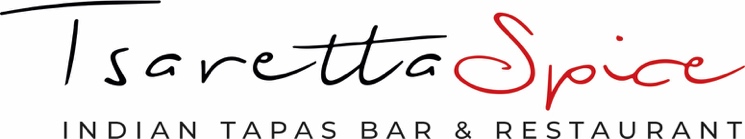 RUGBY LUNCH MENU - 04/02/23 & 11/03/23£58.50 per personAPPETISERPapadums served with a selection of chutneys (D,V)STARTERSKashmiri Chicken Tikka   Chicken fillets marinated in Kashmiri chilli and yoghurt  (D)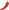 orBarra Lamb Chops   Marinated in papaya ,ginger and home ground spices  (D)orMattar Ki Tikki   Green peas, potatoes, ginger and chilli served with tamarind chutney (V)orDahi Bhalla  Lentils dumplings topped with sweet yoghurt and mint chutneys and nylon sev (D,V)orOnion Bhaji  Our light and crispy version of this classic dish served with mango chutney (VE)orTrio platter of Kashimiri Chicken Tikka, Lamb Chop and Onion Bhaji  (D) orTrio platter of Mattar Ki Tikki, Dahi Bhalla and Onion Bhaji  (D,V) MAINSKarahi Ghost   Slow cooked lamb with shallots, ginger and mixed bell peppers orMurgh Tariwala   Chicken fillets cooked in a home style curry orPalak Paneer   Indian cheese tossed with spinach and garlic (V,D)orKatrika Masala   Aubergine cooked with shallots and tomato masala (V)ACCOMPANIMENTSRajasthani Aloo   Baby potatoes tossed with crush coriander and masala sauce (V)Pilau Rice (D)Peshwari Naan & Garlic Naan (D,E,G,N,V)DESSERT Chocolate Brownie  Rich chocolate cake topped with chocolate fudge (D,G,E)Spice Rating:   Medium   SpicyAllergens:  D - Dairy, E - Egg, F - Fish, G - Gluten, N - Nuts, V - Vegetarian, VE - VeganMenu items may contain or come into contact with dairy, egg, fish, gluten, nuts and other allergens. Please ask a member of staff if you require more information.